Картотека упражнений игрового стретчинга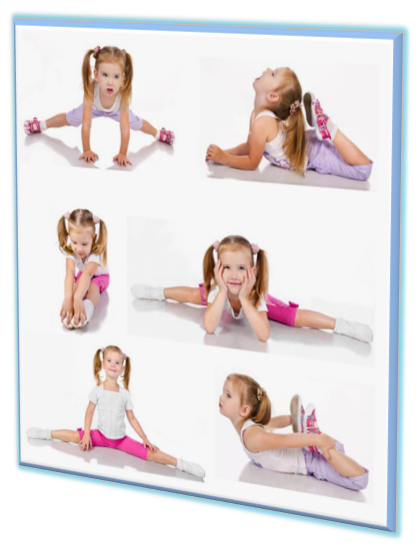 Инструктора по физической культуре МБДОУ»Д\С№8» Назаровой Г.М.1ДеревоИ.п.: стойка, ноги вместе. Поднять левую стопу к внутренней части бедра. Соединить ладони над головой. Удерживать. Поменять ногу.Его весной и летомМы видели одетым.А осенью с бедняжкиСорвали все рубашки,Но зимние метелиВ меха его одели.Развитие чувства равновесия2УченикИ.п.: сед на пятках. Спина прямая, плечи опущены и слегка отведены назад, руки лежат ладонями на бёдрах, локти отведены назад.Ученик учил урокиУ него в чернилах щёкиФормирование правильной осанки.3ЗёрнышкоИ.п.: сед на корточках, пятки на полу. Пальцы рук сцепить в замок и вытянуть вперёд, опустив голову. Чуть наклонить туловище. 1 – Медленно поднимаясь, выпрямить ноги, а затем, одновременно поднимая туловище и прямые руки вытянуться вверх, развернув ладони. 2 – Руки через стороны опустить вниз.Выйди, выйди, солнышко,Мы посеем зёрнышко.Скоро вырастет росток,Потянется на восток,Потянется на востокПерекинется мосток.По мосточку пойдём,В гости к солнышку придёмФормирование правильной осанки4ЗмеяИ.п.: лёжа на животе, ноги вместе, руки в упоре около груди ладонями вниз. 1 – медленно подняться на руках, одновременно прогнуться (повернуть голову вправо-влево). 2 – медленно вернуться в и.п.По делам змея ползёт.Говорят, ей не везёт.Все в лесу её боятся,Лучше вовсе не встречатьсяУкрепляет разгибатели спины в шейно-грудном отделе5КобраИ.п.: лёжа на животе, руки за спиной в замок, кисти рук тыльной стороной касаются ягодиц. 1 – медленно поднять голову, грудь и верхнюю часть живота как можно выше, прогнуться, руки оторвать от ягодиц. Задержаться. 2 – и.п.Я тебя рисую, кобра!Ты в альбоме будешь доброй!Укрепляет разгибатели спины в шейно-грудном отделе, тренирует мышцы плечевого пояса.6ЯщерицаИ.п.: лёжа на спине, на полу, руки вдоль туловища, ноги вытянуты. 1 – приподнять таз и удерживать его, опираясь на ноги и на руки.Ящерица – не тужи,Где пропал твой хвост, скажи,Мы тебя жалеем,Обижать не смеем.Укрепляет мышцы спины, живота и брюшного пресса.7КузнечикИ.п.: лечь на живот, руки расположены вдоль тела, ладони на полу. 1 – поднять прямые ноги вверх, опираясь о пол руками, грудью и подбородком. Задержаться. 2 – и.п.Прыгает пружинка,Зелёная спинка.С травы на былинку,С ветки на тропинку.Укрепление нижнего отдела спины.8КорабликИ.п.: лечь на живот, руки вдоль тела. 1 – ухватить руками ноги выше щиколотки. Прогнуться, поднимая без рывков голову, грудь и бёдра. Задержаться. 2 – и.п.Вариант: раскачивание на животе. - Куда вы, кораблик, плывёте?И где вы, кораблик, живёте?В море я синем живу,К берегам я зелёным плыву!Развитие гибкости спины.9КачелиИ.п.: лёжа на животе, руки за спиной, кисти в замок на крестце. Ноги вместе, носки оттянуть. 1 – поднять голову, грудь и ноги, максимально прогнуться. Покачаться на животе. 2 – и.п.Качаются качели,Вверх-вниз летят они.До неба долетели,Попробуй, догони!На коврике: Укрепляет разгибатели спины в шейно-грудном отделе, тренирует мышцы плечевого пояса.10КошкаИ.п.: упор стоя на коленях. 1 – поднять голову, максимально прогнуть спину. 2 – опустить голову, выгнуть спину.Вариант: Сед на пятках, прямые руки поставить на пол перед коленями, пальцы вперёд. 1 – прямые руки тянуть вперёд, грудь опустить к полу, таз вверх. Голова поднята. 2 – медленно и.п.Киска МаркизкаКланяется низко,Лезет под забор,За сметаной вор.Формирует естественные физиологические изгибы, укрепляет мышцы брюшного пресса и тазового дна.11СобачкаИ.п.: сед на пятках. Руки в упоре сзади. Пальцы рук обращены в противоположную от тела сторону. 1 – выгнуть спину и откинуть голову назад. Прогнуться. Задержаться нужное время. 2 – и.п.Я маленькая собачка, Кусаюсь я, как кусачки, И даже большие доги Глядят на меня с тревогой, Но только плохих кусаю, А добрых я уважаю.Растягивание грудных мышц  и связок12КолечкоИ.п.: Встать на колени, руки сзади «полочкой». 1 – медленно наклониться назад, пока голова не коснётся ног. Задержаться. 2 – медленно и.п.У меня колечко,А на нём сердечко.Я его храню,Я его люблю.Выйду на крылечко,Брошу в сад колечко.Пусть дружок найдёт,В подарок принесёт.На коврике: укрепление мышц спины, развитие гибкости.13РыбкаИ.п.: лёжа на животе, ноги чуть развести в стороны, руки согнуть в локтях, ладони положить на пол на уровне плеч. 1 – плавно разогнуть руки, поднять голову и грудь, одновременно сгибая ноги, дотянуться ступнями ног до головы. В колыбельке рыбка,Колыбелька – зыбка,На волне качается,В сети попадается.Укрепление разгибателей спины.14МостикИ.п.: лёжа на спине, ноги согнуты в коленях так, чтобы пятки касались ягодиц, ладони положить около плеч, согнув руки в локтях. 1 – выпрямляя руки и ноги, поднять тело вверх, опираясь на ладони и ступни. Задержаться. 2 – медленно и.п.Журчит вода, ручей журчит.О чём сказатьОн нам спешит?Поможет мостик перейтиЧерез ручей друзьям в пути.Укрепление мышц спины и брюшного пресса, развитие гибкости.15СкорпионИ.п.: лёжа на животе, подбородок на полу. Руки вдоль тела, ладони на полу. 1 – согнуть ноги в коленях и, прогибаясь в спине, постараться дотянуться ступнями ног до головы. Подбородок остаётся на полу. Задержаться. 2 – и.п.Скорпион вприсядку пляшетИ стрельцу клешнёю машет.Укрепление мышц спины, развитие гибкости.16КнижкаИ.п.: сед на полу с прямыми ногами. 1 – поднять руки вверх, потянуться. 2 – не сгибая ног, наклониться вперёд, стараясь достать руками пальцы ног. Задержаться. 2 – и.п.Книги мальчики листают,Книги девочки читают,Книги дети берегут,Ну а мышки их жуют.Укрепление мышц спины и живота.17ВолчонокИ.п.: сед с прямыми ногами. Согнуть одну ногу в колене и разместить её так, чтобы подошва ступни касалась внутренней поверхности бедра другой ноги. Колено на полу. 1 – поднять руки вверх, потянуться. 2 – наклон вперёд, достать руками пальцы выпрямленной ноги. Прижать лоб к колену.  3 - Задержаться. 4 – и.п.Никого не обижал — Мальчиков, девчонок... С ярким шариком бежал Серенький ВОЛЧОНОК.Укрепление мышц спины18ПтицаИ.п.: сед, ноги врозь. Руки соединить за спиной за локти («полочкой»). 1 – поднять руки вверх «взмахнуть» и опустить вниз. 2 – наклон вперёд, руки развести в стороны. Постараться подбородком и грудью достать пола. 3-4 – и.п.Птицу в клетку не сажай,Отпусти её на волю,Добрым словом провожай,Пусть летает в поле.На коврике: Укрепление мышц спины19Летучая мышьИ.п.: сед, ноги в стороны. Руки соединить за спиной за локти «полочкой». 1 – наклон вперёд, стараться коснуться подбородком пола. Задержаться. 2 – и.п.Ну посмотри, как я хороша,Есть когти, крылья – Добрая душа.Ночью летаю, Днём тихо сплю,Кошек уважаю,Но их не люблю.На коврике: Укрепление мышц спины20СтраусИ.п.: стоя, ноги слегка расставлены. 1 – не сгибая колени, наклониться вперёд, стараясь лбом коснуться колен. Постараться наклониться до тех пор, пока голова не окажется между ногами. Руками обхватить ноги сзади. Задержаться. 2 – и.п.Страус всех смелее,Страус всех умнее.Он в любой погоде знает толк.Ну а гром лишь грянет – Голову в песок!Расслабляет верхнюю часть трапециевидной мышцы.21НосорогИ.п.: лёжа на полу, руки за головой, ноги прямые, носки оттянуты. 1 – поднять голову, плечи и руки, одновременно поднять одну ногу и сгибая её, стараться коленом коснуться лба. Носок оттянут. Вторая нога прямая на полу, носок оттянут. Задержаться. 2 – и.п. 3-4 – другой ногой.Очень страшен носорог:У него огромный рог.Только он достойный,Добрый и спокойный.На коврике: Укрепляет мышцы спины22ВеточкаИ.п.: лёжа на спине, ноги вместе, носки оттянуты. Руки вдоль туловища ладонями вниз. 1 – медленно поднять прямые ноги в вертикальное положение. Таз не отрывать от пола. Задержаться. 2 – медленно и.п.Веточка пушистая,Пышный куст сирени.До чего душистая,Что ломать не смеем.Веточка наряднаяНа ветру качалась,Песенка весёлаяПела, не кончалась.На коврике: Укрепляет мышцы живота23ГоркаИ.п.: Сед с прямыми ногами, носки оттянуты. Руки в упоре сзади на предплечье (или на ладонях). 1 –не сгибая ноги и сохраняя оттянутыми носки, медленно поднять их в вертикальное положение. Задержаться. 2 – и.п.Меня хлопали лопатойМеня сделали горбатой,Меня били, колотили,Ледяной водой облили.И скатились все потомС моего горба гуртом.На коврике: Укрепление мышц брюшного пресса.24Ванька – встанькаИ.п.: лёжа на спине. Ноги полусогнуты, стопы на полу. 1 – перейти в положение седа, руками тянуться вперёд. 2 – округляя спину лечь. Вот упрямый человек!Не заставишь лечь вовек!Вам такой встречается?Он совсем не хочет спать:Положу – встаёт опять.Укрепление мышц брюшного пресса.25ЁжикИ.п.: лёжа на спине, принять группировку - обхватить голени руками, округлить спину, голову на грудь. Выполнять перекаты вперёд-назад в группировке.Вяжет ёжик рукавицы.Со спины берёт он спицы.Массаж спины, позвоночника. 26СлонИ.п.: стойка, ноги вместе, прямые руки сцеплены в замке за спиной. 1 – наклон вперёд, приблизить лоб к коленям. Ноги прямые. Руки поднять вверх и вперёд до положения параллельно полу. Задержаться. 2 – и.п.А вот добрый, умный слонПосылает всем поклон.Он кивает головойИ знакомится с тобой.Увеличение подвижности в плечевых суставах.27Черепаха И.п.: сед на пятках. 1 – наклон вперёд, коснуться лбом пола, ягодицы на пятках, спина круглая, плечи опущены, руки вдоль тела, ладони обращены вверх. Задержаться. 2 – и.п.Живёт спокойно, не спешит,На всякий случай носит щит.Под ним, не зная страха,Гуляет черепаха.Расслабление мышц спины и плечевого пояса.28УлиткаИ.п.: лёжа на спине. 1 – медленно поднять прямые ноги, таз и всё тело перевести в вертикальное положение, оставаясь в опоре на плечах и руках. Не останавливаясь, продолжать заносить ноги за голову, пока пальцы ног не коснуться пола. 2 – и.п.Улитка, улитка,Ты куда ползёшь?Зачем хрупкий домикНа спинке несёшь?Иду на угощениеВо зелёный бор,Домик на спине несу,Чтоб не забрался вор.На коврике: Укрепление мышц спины29МаятникИ.п.: лёжа на спине, ноги прямые, носки оттянуты. Руки в стороны, ладони вниз. 1 – поднять прямые ноги в вертикальное положение. 2 – наклонить обе ноги вправо до касания пола, сохраняя угол 90 градусов. 3-4 – и.п.Качаться я весь день подрядДля вас, ребята, очень рад.Я – маятник-трудяга,Хоть и устал, бедняга.На коврике: Укрепление боковых мышц туловища.30Морская звездаИ.п.: стойка, ноги врозь, руки в стороны. 1 – медленно наклон вправо, не сгибая ноги и руки, коснуться правой рукой правой ноги, посмотреть на ладонь вытянутой вверх левой руки. Задержаться. 2 – и.п. 3-4 – выполнить влево.Звезда морская Видом необычна,Звезда проводитЖизнь на самом дне,Звезда лучами – Строго симметрична,Её красивей нет на глубине.На коврике: Укрепление боковых мышц туловища.31ЛисичкаИ.п.: сед на пятках, руки за спиной «полочкой». 1 – сесть на пол справа от пяток с прямой спиной. Задержаться. 2 – и.п. 3-4 – влевоХитрая плутовка,Рыжая головка,Хвост пушистый – краса!А зовут её лиса!Укрепление боковых мышц туловища.32МесяцИ.п.: основная стойка. 1 – прямые руки поднять через стороны вверх, ладони внутрь. 2 – медленно наклон вправо, до положения параллельно полу. Ноги прямые. Задержаться. 3-4 – и.п.Месяц, месяц – мой дружок.Позолоченный рожок,Освещая ночью путь,Ты про нас не позабудь.Месяц звёздам командир,Пусть не носишь ты мундир,Оставайся молодой,Самой яркою звездой.Укрепление боковых мышц туловища.33МуравейИ.п.: сед, ноги скрестно. Пальцы рук переплетены на затылке. 1 – медленно наклонить корпус как можно дальше влево, чтобы левый локоть был обращён к полу. Стараться локтём коснуться  пола. Оба колена как можно ближе прилегают к полу. Задержаться. 2 – и.п.Усложнение: Повернуть корпус влево и медленно наклонить правый локоть к левому колену.Муравьишка-труженикСтроит муравейник,День клонится к ужину,Завтра понедельникДлится, не кончаетсяДень погожий летний,Муравей старается,Домик всё заметней.На коврике: Укрепление боковых мышц туловища.34СтрекозаИ.п.: стойка на коленях, ноги врозь, руки в стороны, ладони вниз. 1 – прямую правую руку поднять вверх до вертикального положения, а левой рукой коснуться пятки правой ноги. Смотреть на пятку. Задержаться. 2 – и.п. 3-4 – в другую сторону.Стрекоза-охотница,Военный вертолёт,Летит и не торопится,Комариков бьёт.Крыльями стрекочет,Распахнуты глаза,Для мелочи летучейНастоящая гроза.На коврике: Укрепление боковых мышц туловища.35БабочкаИ.п.: сед, ноги согнуты, стопы соединить. Колени развести. Руками обхватить стопы. Спина прямая. 1 – опустить развёрнутые колени до пола. Задержаться. 2 – поднять колени. Вариант: выполнять движения коленями ритмично.Вариант: наклон вперёд до касания головой пола.Раз, два, три, четыре, пять – Стала бабочка порхатьНад сиренью и нарциссом,Над ромашкой и ирисом.Раз, два, три,Полюбуйся, посмотри!На коврике: укрепление мышц тазового пояса, бёдер.36РакИ.п.: Лёжа на боку, грудь, ноги на прямой линии. Верхняя рука вдоль тела, нижняя заложена за голову, лежит на полу. Голова лежит на руке. 1 – поднять правую ногу с оттянутым носком в вертикальное положение. Взять рукой за лодыжку поднятой ноги и потянуть к себе. Задержаться. 2 – и.п.Рак в воде речной живёт,Ходит задом наперёд,Кто его не знает,Пусть не проверяет.На коврике: Укрепление и растяжка мышц  ног и тазобедренных суставов.37ПаучокИ.п.: сед, ноги согнуты в коленях и разведены в стороны. 1 – опустить обе руки между ног, ладони просунуть под колени и обхватить носки ног с внешней стороны. На выдохе наклоняться вперёд между ног, стараясь коснуться пола лбом. 2 – выпрямиться. На изогнутый сучокСломанной осинкиОпустился паучокС крестиком на спинке.Свил уютный гамачок,Сам в сторонку – и молчок.На коврике: Укрепление нижнего отдела позвоночника.38ЛягушкаИ.п.: стойка, ноги врозь, стопы развёрнуты наружу. Ладони соединить на уровне груди, локти в стороны. 1 – медленно согнуть ноги, бёдра параллельно полу. Задержаться. 2 – и.п.И в лесу мы и в болоте – Нас везде всегда найдёте.На полянке, на опушкеМы – зелёные лягушки. На коврике: Укрепление мышц ног, развитие равновесия.39БегИ.п.: сед, ноги прямые, носки оттянуты, руки сзади в упоре на предплечьях. 1 – поднять прямые ноги и делать перекрёстные движения. 2 – и.п.Я бегу, бью по мячу,Футболистом быть хочу, - Больше всех голов забить,Как Пеле – великим быть.На коврике: Укрепление мышц ног.40ВелосипедИ.п.: лёжа на спине. Руки за головой. Поднять ноги, носки оттянуты. Попеременно выпрямлять и сгибать ноги, не опуская на пол. Движение динамичное.Мне сегодня показалиКак вертеть-крутить педали.Скоро буду, как все дети,Ездить на велосипеде.На коврике: Укрепление мышц ног.41ПаровозИ.п.: сед с прямыми ногами, руки согнуты в локтях и прижаты к туловищу. Выполнять передвижение на ягодицах вперёд, а затем назад. Руки согнуты, не касаются пола.Едет, едет паровоз Мимо елок и берез, Мимо утренних полей, Мимо красных снегирей.Укрепление тазобедренного отдела.42ЖучокИ.п.: лёжа на спине, поднять руки, ноги. Выполнять разноимённые сгибания, разгибания рук и ног «Жук шевелит лапками».Два рога – не бык,Шесть ног без копыт.Летит – воет,Сядет – землю роет.(жук)Тренирует суставы ног, рук.43ТараканИ.п.: лёжа на спине, ноги вместе, носки оттянуты. Руки вдоль тела ладонями вниз. 1 – медленно приподнять ноги, бёдра, туловище, вытянуться вверх, держась на лопатках, локтях и затылке. Развести прямые ноги в стороны как можно шире. Задержаться. 2 – и.п.Только ночь придёт едва – Тараканы тут как тут,Из щелей ползёт братва,Хоть совсем их и не ждут.Укрепление мышц спины, ног. Развитие гибкости в поясничном отделе.44ВолнаИ.п.: сед на пятках. 1 – встать на колени, поднять руки вперёд и вверх, потянуться за руками. 2 – плавно опуская руки вперёд и вниз, наклониться вперёд, касаясь лбом коврика, ягодицы на пятках.По морю идёт, идёт,А до берега дойдёт – тут и пропадёт.(волна)Укрепление мышц спины.45ХодьбаИ.п.: сед с прямыми ногами, ноги вместе. Руки в упоре сзади. 1 – тянуть носки на себя. 2 – вытянуть носки (от себя). Выполнять попеременно или одновременно.Мы дружно в ряд шагаем,И петь не забываемСмотри, не отставайИ песню подпевай.Прошли все косогоры,А дальше топать в гору,Но не смутить ребят,Поют все песню в лад.Укрепление мышц стоп.46Лошадка И.п.: стойка на коленях. Держа колени вместе, раздвинуть ноги. 1 – сесть на пол между ног. Опираясь на предплечья, медленно лечь на спину не меняя положения ног. Руки на полу развести в стороны, ладони вверх. 2 – медленно и.п.У нас в саду площадка,Стоит на ней лошадкаОчень боевая,Ну совсем живая.Лошадка скок-поскок,Копытцами цок-цок,Не ходит, а летает,Деток всех катает.Укрепление мышц передней поверхности бёдер, увеличение подвижности в тазобедренных и коленных суставах.47ЗамочекИ.п.: сед на пятках. 1 – левую руку, согнутую в локте, перенести через плечо ладонью внутрь. Правую руку, согнутую в локте, завести за спину ладонью наружу. Сцепить ладони в замок за спиной. Задержаться. 2 – и.п. 3-4 поменять руки.Замочек, дверь открой,Где ключик золотой?Скажи секрет друзьям:Ему, и ей, и нам.На коврике: Укрепление мышц плечевого пояса.48ПловцыИ.п.: лёжа на животе, ноги вместе, носки оттянуты. Руки вперёд, ладони вниз. 1 – приподнять голову и грудь, делать руками круговые движения (поочерёдно или вместе). 2 – и.п.Мальчишка, выбиваясь из силёнок,Барахтается, борется с волной.А мать кричит:   «Утонешь, пострелёнок!Куда же ты? А ну-ка марш домой!»Укрепление мышц спины, увеличение подвижности плеч и рук.49ПчёлкаИ.п.: сед на пятках. Руки согнуть, ладони к плечам. 1 – округлить спину, локти вперёд, коснуться локтями друг об друга. 2 – выпрямить спину, развернуть плечи, стараясь свести локти за спиной.Мохнатая пчёлкаКрыльями жужжит,Над цветком душистымМедленно кружит,Целый день летает,Мёд собирает.Укрепление мышц плечевого пояса, увеличение подвижности плечевых суставов.50СамолётИ.п.: сед на пятках, руки вниз. 1 – выпрямить назад правую ногу, ягодицами сесть на пятку согнутой ноги. Руки в стороны, спина прямая. 2 – и.п.Вариант: «самолёт взлетает»  и.п.: то же. 1 - Руки поднять вверх, ладони соединить, плечи не поднимать. 2 – и.п.Ввысь взлетает самолёт,Самолёт ведёт пилот.Серебристая машинаРазрезает небосвод.На коврике: укрепление мышц спины, развитие подвижности тазобедренных и плечевых суставов.51АистИ.п.: основная стойка. 1 – стоя на одной прямой ноге, согнутую в колене вторую ногу разместить стопой на внутренней стороне колена прямой ноги. Руки развести в стороны или поставить на пояс. Задержаться. 2 – и.п.Это старый наш знакомый:Он живет на крыше дома –Длинноногий, длинноносый,Длинношеий, безголосый.Он летает на охотуЗа лягушками к болоту.Тренирует чувство равновесия, развивает координацию движений, формирует правильную осанку.